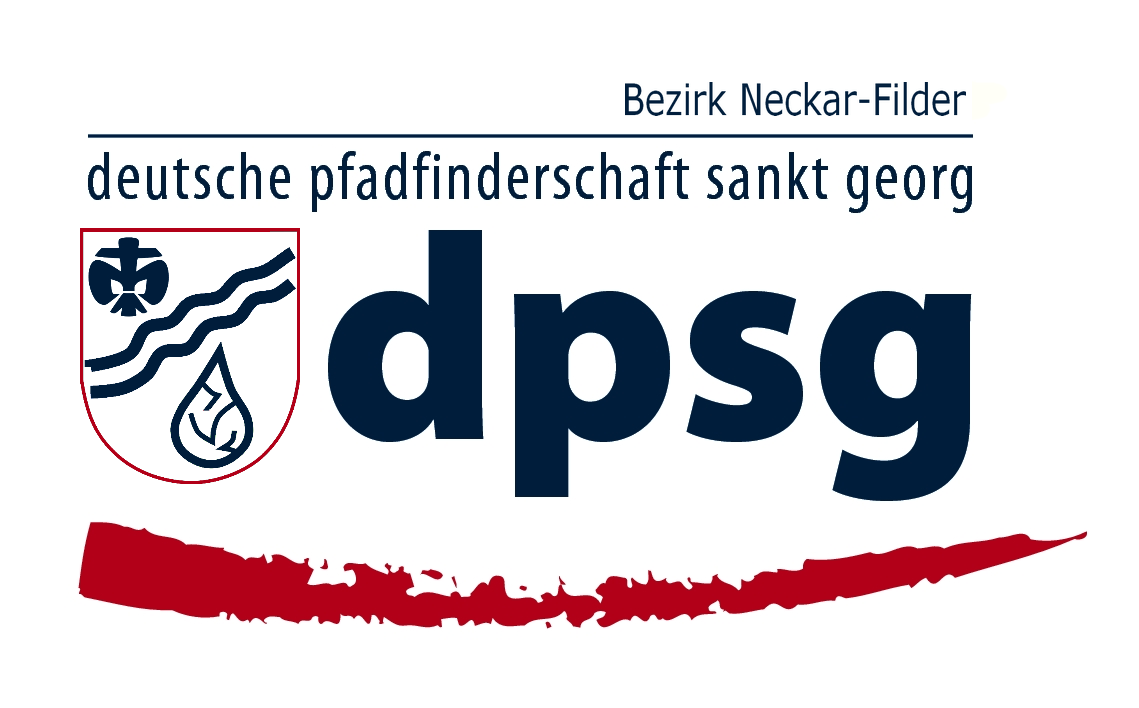 ABRECHNUNGName, Vorname:Anschrift (Straße, Hausnr., PLZ, Ort):IBAN:				    		    Bic:Bank:Verwendungszweck: (Name der Veranstaltung, der AG bzw. des Gremiums, usw.)Belege bitte ggf. nummeriert auf die Rückseite aufkleben. Bei Bedarf weitere Blätter verwenden.Für unterschiedliche Verwendungszwecke bitte separate Abrechnungen erstellen. Ich versichere die sachliche und rechnerische Richtigkeit obiger Angaben.Ort, Datum						          UnterschriftBitte nicht ausfüllenDer Betrag wurde am _________________ auf obiges Konto überwiesen.Datum(TT.MM.JJJJ)Position
(z.B. Fahrtkosten, Verpflegung, Portokosten,...)Ggf. Km-AngabeBetrag 
in €Summe